 NEW INDIAN MODEL SCHOOL- SHARJAH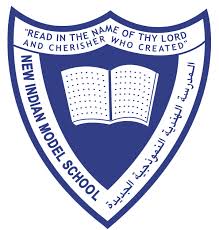 Health data update (Kindly note that these details will be maintained confidentially) Personal DetailsYour Ward’s Name: …………………………………………..Class & Div: …………………………………………………Computer No. : ………………………………………….Parent’s contact No.: ………………………………………………..Email ID: ……………………………………………………..  Whether the student is in home quarantine? Yes No            (If YES, kindly specify the details with end date: __________________________)                                                            Whether the student or anyone in your household currently infected with COVID-19?YesNo           (If YES, kindly mention the date of being COVID 19-Positive:_____________________)Whether the student experiences any symptoms of COVID 19?Yes No         (If YES kindly specify  the details with date:_______________________________) 